atividades para o primário – semana 3
1.  Did you circle the MEAL on our last activity?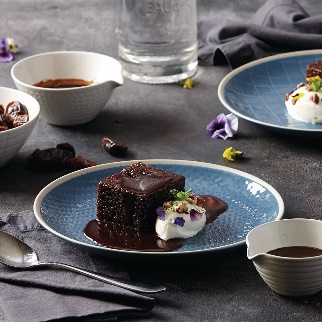 A MEALWell, cooking can be a form of art, too! What is your favourite food? Escreva o nome da sua comida favorita, liste os ingredientes e crie um desenho mostrando como fazer esse prato! Se preferir, você pode usar fotos para ilustrar._________________________________________